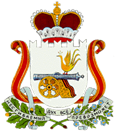 СОВЕТ ДЕПУТАТОВ СТАБЕНСКОГО СЕЛЬСКОГО ПОСЕЛЕНИЯ СМОЛЕНСКОГО РАЙОНА СМОЛЕНСКОЙ ОБЛАСТИРЕШЕНИЕ14 сентября 2017 года								 № 28О внесении дополнений и изменений в Решение Совета депутатов Стабенского сельского поселения Смоленского района Смоленской области № 10 от 11 февраля 2017 года «О бюджете муниципального образования Стабенского сельского поселения Смоленского района Смоленской области на 2017 год и плановый период 2018 и 2019 годов»Статья 11. Утвердить основные характеристики бюджета муниципального образования Стабенского сельского поселения Смоленского района Смоленской области на 2017 год:1) общий объем доходов бюджета муниципального образования Стабенского сельского поселения Смоленского района Смоленской области в сумме 23 279,7 тыс. рублей, в том числе объем получаемых безвозмездных перечислений в сумме 575,4 тыс. рублей, из которых объем получаемых межбюджетных трансфертов – 575,4 тыс. рублей. 2) общий объем расходов бюджета муниципального образования Стабенского сельского поселения Смоленского района Смоленской области в сумме 23 756,2 тыс. рублей.3) общий объем дефицита бюджета муниципального образования Стабенского сельского поселения Смоленского района Смоленской области в сумме 476,5 тыс. рублей, что составляет 2,1% от утвержденного общего годового объема доходов местного бюджета без учета утвержденного объема безвозмездных перечислений.2.Утвердить основные характеристики бюджета муниципального образования Стабенского сельского поселения Смоленского района Смоленской области на плановый период 2018 и 2019 годов:1) общий объем доходов бюджета муниципального образования Стабенского сельского поселения Смоленского района Смоленской области на 2018 год в сумме 20 881,8 тыс. рублей, в том числе объем получаемых безвозмездных перечислений в сумме 584,1 тыс. рублей, из которых объем получаемых межбюджетных трансфертов – 584,1 тыс. рублей; на 2019 год в сумме 21 689,1 тыс. рублей, в том числе объем получаемых безвозмездных перечислений в сумме 596,6 тыс. рублей, из которых объем получаемых межбюджетных трансфертов – 596,6 тыс. рублей;2) общий объем расходов бюджета муниципального образования Стабенского сельского поселения Смоленского района Смоленской области на 2018 год в сумме 20 881,8 тыс. рублей и на 2019 год в сумме 21 689,1 тыс. рублей.3) общий объем дефицита бюджета муниципального образования Стабенского сельского поселения Смоленского района Смоленской области в 2018г. в сумме 0,0 тыс. рублей, что составляет 0,0% от утвержденного общего годового объема доходов местного бюджета без учета утвержденного объема безвозмездных перечислений; в 2019 г. в сумме 0,0 тыс. рублей, что составляет 0,0% от утвержденного общего годового объема доходов местного бюджета без учета утвержденного объема безвозмездных перечислений.3. Утвердить общий объем межбюджетных трансфертов, предоставляемых бюджетам бюджетной системы Российской Федерации из местного бюджета:1) на 2017 год в сумме 18,3 тыс. рублей;2) на 2018 год в сумме 18,3 тыс. рублей и на 2019 год в сумме 18,3 тыс. рублей.Статья 21.Утвердить главных администраторов доходов бюджета муниципального образования Стабенского сельского поселения Смоленского района Смоленской области на 2017 год и на плановый период 2018 и 2019 годов согласно приложению №1 к настоящему решению.2.Обмен информацией с Управлением Федерального казначейства по Смоленской области осуществляется администратором поступлений в бюджет, администраторы поступлений в бюджет через финансовое управление Администрации муниципального образования «Смоленский район» Смоленской области.Статья 3Утвердить нормативы зачисления доходов в бюджет муниципального образования Стабенского сельского поселения Смоленского района Смоленской области на 2017 год и на плановый период 2018 и 2019 годов согласно приложению № 2 к настоящему решению.Статья 4Утвердить главных администраторов источников финансирования дефицита бюджета муниципального образования Стабенского сельского поселения Смоленского района Смоленской области на 2017 год и на плановый период 2018 и 2019 годов согласно приложению №3 к настоящему решению.Статья 5Утвердить источники финансирования дефицита бюджета муниципального образования Стабенского сельского поселения Смоленского района Смоленской области на 2017 год и на плановый период 2018 и 2019 годов согласно приложению №4 к настоящему решению.Статья 6Установить, что доходы бюджета муниципального образования Стабенского сельского поселения Смоленского района Смоленской области, поступающие в 2017 году и плановом периоде 2018 и 2019 годов, формируются за счёт:1. федеральных и местных налогов и сборов – в соответствии с нормативами отчислений, установленными областным законом «Об областном бюджете на 2017 год и плановый период 2018 и 2019 годов»;2. безвозмездных и безвозвратных перечислений.Статья 7Утвердить доходы бюджета Стабенского сельского поселения Смоленского района Смоленской области, за исключением безвозмездных поступлений на 2017 год и на плановый период 2018 и 2019 годов согласно приложению №5 к настоящему решению. Статья 8Утвердить безвозмездные поступления в бюджет Стабенского сельского поселения Смоленского района Смоленской области на 2017 год и на плановый период 2018 и 2019 годов согласно приложению №6 к настоящему решению.Статья 9Утвердить распределение бюджетных ассигнований из бюджета муниципального образования Стабенского сельского поселения Смоленского района Смоленской области по разделам, подразделам, целевым статьям и видам расходов классификации расходов бюджетов на 2017 год и на плановый период 2018 и 2019 годов согласно приложению №7 к настоящему решению.Статья 10Утвердить ведомственную структуру расходов бюджета муниципального образования Стабенского сельского поселения Смоленского района Смоленской области на 2017 год и на плановый период 2018 и 2019 годов согласно приложению №8 к настоящему решению.Статья 11Утвердить в составе расходов бюджета муниципального образования Стабенского сельского поселения Смоленского района Смоленской области резервный фонд Администрации муниципального образования Стабенского сельского поселения Смоленского района Смоленской области:на 2017 год в размере 483,2 тыс. рублей, что составляет 2,0 % процента от общего объема расходов бюджета;на 2018 год в размере 522,0 тыс. рублей, что составляет 2,5 % процента от общего объема расходов бюджета;на 2019 год в размере 520,5 тыс. рублей, что составляет 2,4 % процента от общего объема расходов бюджета;Статья 12Утвердить в бюджете муниципального образования объем средств субвенции бюджетам поселений на осуществление первичного воинского учёта на территориях, где отсутствуют военные комиссариаты, на финансирование расходов, связанных с организацией воинского учета:1) на 2017 год в сумме 275,3 тыс. рублей;2) на 2018 год в сумме 272,0 тыс. рублей;3) на 2019 год в сумме 272,0 тыс. рублей.Статья 13Утвердить объем бюджетных ассигнований бюджета муниципального образования Стабенского сельского поселения Смоленского района Смоленской области в части доходов, установленных решением Совета депутатов Стабенского сельского поселения Смоленского района Смоленской области от 21.02.2014 года № 10 «О муниципальном дорожном фонде Стабенского сельского поселения Смоленского района Смоленской области» на 2017 год и плановый период 2018 и 2019 годов в сумме:1) на 2017 год в сумме 3 067,6 тыс. рублей;2) на 2018 год в сумме 2 550,4 тыс. рублей;3) на 2019 год в сумме 2 871,0 тыс. рублей;1) на 2017 год в сумме 3 067,6 тыс. рублей;2) на 2018 год в сумме 2 550,4 тыс. рублей;3) на 2019 год в сумме 2 871,0 тыс. рублей;Статья 141.Утвердить верхний предел муниципального внутреннего долга по долговым обязательствам муниципального образования Стабенского сельского поселения Смоленского района Смоленской области:1) на 1 января 2018 года в сумме 0,00 тыс. рублей, в том числе верхний предел долга по муниципальным гарантиям в сумме 0,0 тыс. рублей;2) на 1 января 2019 года в сумме 0,00 тыс. рублей, в том числе верхний предел долга по муниципальным гарантиям в сумме 0,0 тыс. рублей;3) на 1 января 2020 года в сумме 0,00 тыс. рублей, в том числе верхний предел долга по муниципальным гарантиям в сумме 0,0 тыс. рублей.2. Утвердить предельный объем расходов местного бюджета на обслуживание муниципального долга:1) на 2017 год в сумме 0,00 тыс. рублей, что составляет 0,0 процента от объема расходов местного бюджета, за исключением объема расходов, которые осуществляются за счет субвенций, предоставляемых из бюджетов бюджетной системы Российской Федерации;2) на 2018 году в сумме 0,00 тыс. рублей, что составляет 0,0 процента от объема расходов местного бюджета, за исключением объема расходов, которые осуществляются за счет субвенций, предоставляемых из бюджетов бюджетной системы Российской Федерации;3) на 2019 году в сумме 0,00 тыс. рублей, что составляет 0,0 процента от объема расходов местного бюджета, за исключением объема расходов, которые осуществляются за счет субвенций, предоставляемых из бюджетов бюджетной системы Российской Федерации.3. Утвердить предельный объем внутреннего муниципального долга по долговым обязательствам муниципального образования Стабенского сельского поселения Смоленского района Смоленской области в сумме:1) в 2017 году в сумме 11 352,2 тыс. рублей;2) в 2018 году в сумме 10 148,9 тыс. рублей;3) в 2019 году в сумме 10 546,3 тыс. рублей;Статья 15Утвердить Программу муниципальных внутренних заимствований муниципального образования Стабенского сельского поселения Смоленского района Смоленской области на 2017 год и плановый период 2018 и 2019 годов согласно приложению № 9 к настоящему решению;Статья 161. Утвердить Программу муниципальных гарантий муниципального образования Стабенского сельского поселения Смоленского района Смоленской области:1) на 2017 год согласно приложению №10 к настоящему решению;2) на плановый период 2018 и 2019 годов согласно приложению №11 к настоящему решению.2. Утвердить в составе Программы муниципальных гарантий Стабенского сельского поселения Смоленского района Смоленской области:1) на 2017 год общий объем бюджетных ассигнований, предусмотренных на исполнение муниципальных гарантий муниципального образования Стабенского сельского поселения Смоленского района Смоленской области по возможным гарантийным случаям в 2017 году, в сумме 0,0 тыс. рублей;2) на плановый период 2018 и 2019 годов общий объем бюджетных ассигнований, предусмотренных на исполнение муниципальных гарантий муниципального образования Стабенского сельского поселения Смоленского района Смоленской области по возможным гарантийным случаям в 2018 году в сумме 0,0 тыс. рублей, в 2019 году в сумме 0,0 тыс. рублей.Статья 17Установить, что в ходе исполнения настоящего решения Администрация Стабенского сельского поселения Смоленского района Смоленской области на основании мотивированного представления распорядителя средств бюджета муниципального образования (прямого получателя) вправе вносить изменения с последующим утверждением Советом депутатов муниципального образования Стабенского сельского поселения Смоленского района Смоленской области в ведомственную и функциональную структуры расходов местного бюджета в следующих случаях:1.ведомственную и функциональную структуры расходов бюджета муниципального образования - в случае реорганизации, ликвидации органов местного самоуправления муниципального образования Стабенского сельского поселения Смоленского района Смоленской области, бюджетных учреждений в течение финансового года;2 .ведомственную и функциональную структуры расходов бюджета муниципального образования - на суммы остатков средств бюджета муниципального образования на 1 января 2017 года;3.ведомственную и функциональную структуры расходов бюджета муниципального образования - на суммы средств, предоставляемых за счет средств резервного фонда Администрации муниципального образования Стабенского сельского поселения Смоленского района Смоленской области;4. ведомственную и функциональную структуры расходов бюджета муниципального образования - на сумму средств, полученных из областного бюджета и бюджета муниципального образования «Смоленский район» Смоленской области на финансирование целевых расходов и не утвержденных в настоящем решении;5. ведомственную и функциональную структуры расходов бюджета муниципального образования - в случае внесения изменений в бюджетное законодательство Российской Федерации в части, касающейся бюджетной классификации, в том числе уточнения кодов бюджетной классификации расходов бюджетов Российской Федерации, изменения порядка распределения расходов бюджетов субъектов Российской Федерации по соответствующим группировочным кодам бюджетной классификации Российской Федерации;6 .ведомственную и функциональную структуры расходов бюджета муниципального образования - на суммы средств, направляемых главными распорядителями средств бюджета муниципального образования на оплатуисполнительных документов (исполнительный лист, судебный приказ) в соответствии с Бюджетным кодексом Российской Федерации;7. ведомственную и функциональную структуры расходов бюджета муниципального образования - в случае перераспределения полномочий по финансированию отдельных бюджетных учреждений, мероприятий или расходов между главными распорядителями средств бюджета муниципального образования;8. ведомственную и функциональную структуры расходов бюджета муниципального образования – в случае образования в ходе исполнения бюджета муниципального образования на 2017 год экономии по отдельным разделам, подразделам, целевым статьям, видам расходов функциональной классификации расходов бюджетов Российской Федерации.9 . путем уменьшения ассигнований на сумму, израсходованную получателями бюджетных средств незаконно (в том числе использования средств бюджета муниципального образования не по целевому назначению), - по результатам проверок контролирующих органов.Статья 18Установить, что исполнение местного бюджета по казначейской системе осуществляется финансовым управлением Администрации муниципального образования «Смоленский район» Смоленской области с использованием лицевых счетов бюджетных средств, открытых в органе, осуществляющем кассовое обслуживание исполнения местного бюджета и в соответствии с законодательством Российской Федерации и Смоленской области, а также нормативно-правовыми актами муниципального образования «Смоленский район» Смоленской области.Установить, что кассовое обслуживание исполнения местного бюджета осуществляется финансовым управлением Администрации муниципального образования «Смоленский район» Смоленской области на основании соглашения на возмездной основе.Финансовое управление Администрации муниципального образования «Смоленский район» Смоленской области, осуществляющий кассовое обслуживание исполнения местного бюджета, имеет право приостанавливать оплату расходов муниципальных учреждений и органов местного самоуправления, нарушающих установленный Администрацией сельского поселения порядок учета обязательств, подлежащих исполнению за счет средств местного бюджета.Статья 19В течение финансового года Совет депутатов и Администрация Стабенского сельского поселения не вправе принимать решения, приводящие к увеличению расходов либо снижению (выпадению) доходов местного бюджета, без внесения изменений, предусматривающих компенсацию увеличения расходов либо снижения (выпадения) доходов, в настоящее решение.В случае если реализация правового акта частично (не в полной мере) обеспечена источниками финансирования в местном бюджете, такой правовой акт реализуется и применяется в пределах средств, предусмотренных на эти цели в местном бюджете на 2017 год.Статья 20Установить в соответствии с пунктом 3 статьи 217 Бюджетного кодекса Российской Федерации следующие основания для внесения Финансовым управлением Администрации муниципального образования «Смоленский район» Смоленской области в 2017 году изменений, с последующим утверждением Советом Депутатов Стабенского сельского поселения, в показатели сводной бюджетной росписи местного бюджета, связанные с особенностями исполнения местного бюджета и (или) перераспределения бюджетных ассигнований между главными распорядителями средств местного бюджета:1) использование остатков межбюджетных трансфертов, образовавшихся по состоянию на 1 января 2017 года на едином счете местного бюджета в результате неполного использования бюджетных ассигнований в соответствии с целями их выделения из областного бюджета, в качестве дополнительных бюджетных ассигнований на те же цели;2) безвозмездные поступления от физических и юридических лиц, в том числе добровольные пожертвования, не предусмотренные настоящим решением;3) поступление из бюджетов бюджетной системы Российской Федерации межбюджетных трансфертов, не утвержденных в настоящем решении;4) внесение изменений в целевую программу в части перераспределения бюджетных ассигнований по подпрограммам и мероприятиям в пределах общего объема бюджетных ассигнований, предусмотренных в 2017 году на реализацию данной целевой программы;Статья 21Настоящее решение опубликовать в газете «Сельская правда».Статья 22Настоящее решение вступает в силу с момента его опубликования.Глава муниципального образованияСтабенского сельского поселенияСмоленского района Смоленской области 				А.А. ЖеребнюкПриложение 1к решению Совета депутатов Стабенского сельского поселения Смоленского района Смоленской области № ___ от ___ августа 2017 г. «О внесении дополнений и изменений Решение Совета депутатов Стабенского сельского поселения Смоленского района Смоленской области № 10 от 11 февраля 2017 года о бюджете муниципального образования Стабенского сельского поселения Смоленского района Смоленской области на 2017 год и плановый период 2018 и 2019 годовГлавные администраторы доходов бюджета Стабенского сельского поселения Смоленского района Смоленской областиПриложение 2к решению Совета депутатов Стабенского сельского поселения Смоленского района Смоленской области № ___ от ___ августа 2017 г. «О внесении дополнений и изменений Решение Совета депутатов Стабенского сельского поселения Смоленского района Смоленской области № 10 от 11 февраля 2017 года о бюджете муниципального образования Стабенского сельского поселения Смоленского района Смоленской области на 2017 год и плановый период 2018 и 2019 годовНормативы зачисления доходов в бюджет муниципального образования Стабенского сельского поселения Смоленского района Смоленской областина 2017 год и плановый период 2018 и 2019 годов(процентов)Приложение 3к решению Совета депутатов Стабенского сельского поселения Смоленского района Смоленской области № ___ от ___ августа 2017 г. «О внесении дополнений и изменений Решение Совета депутатов Стабенского сельского поселения Смоленского района Смоленской области № 10 от 11 февраля 2017 года о бюджете муниципального образования Стабенского сельского поселения Смоленского района Смоленской области на 2017 год и плановый период 2018 и 2019 годовГлавные администраторы источников финансирования дефицита бюджета муниципального образования Стабенского сельского поселения Смоленского района Смоленской области на 2017 год и плановый период 2018 и 2019 годовПриложение 4к решению Совета депутатов Стабенского сельского поселения Смоленского района Смоленской области № ___ от ___ августа 2017 г. «О внесении дополнений и изменений Решение Совета депутатов Стабенского сельского поселения Смоленского района Смоленской области № 10 от 11 февраля 2017 года о бюджете муниципального образования Стабенского сельского поселения Смоленского района Смоленской области на 2017 год и плановый период 2018 и 2019 годовИсточники финансирования дефицита бюджета муниципального образования Стабенского сельского поселения Смоленского района Смоленской области на 2017 год и плановый период 2018 и 2019 годов»тыс. руб.Приложение 5к решению Совета депутатов Стабенского сельского поселения Смоленского района Смоленской области № ___ от ___ августа 2017 г. «О внесении дополнений и изменений Решение Совета депутатов Стабенского сельского поселения Смоленского района Смоленской области № 10 от 11 февраля 2017 года о бюджете муниципального образования Стабенского сельского поселения Смоленского района Смоленской области на 2017 год и плановый период 2018 и 2019 годовДоходы бюджета Стабенского сельского поселения Смоленского района Смоленской области, за исключением безвозмездных поступлений, на 2017 год и плановый период 2018 и 2019 годов(тыс. рублей)Приложение 6к решению Совета депутатов Стабенского сельского поселения Смоленского района Смоленской области № ___ от ___ августа 2017 г. «О внесении дополнений и изменений Решение Совета депутатов Стабенского сельского поселения Смоленского района Смоленской области № 10 от 11 февраля 2017 года о бюджете муниципального образования Стабенского сельского поселения Смоленского района Смоленской области на 2017 год и плановый период 2018 и 2019 годовБезвозмездные поступления в бюджет Стабенского  сельского поселения Смоленского района Смоленской области на 2017 годи плановый период 2018 и 2019 годов(тыс. рублей)Приложение 7к решению Совета депутатов Стабенского сельского поселения Смоленского района Смоленской области № ___ от ___ августа 2017 г. «О внесении дополнений и изменений Решение Совета депутатов Стабенского сельского поселения Смоленского района Смоленской области № 10 от 11 февраля 2017 года о бюджете муниципального образования Стабенского сельского поселения Смоленского района Смоленской области на 2017 год и плановый период 2018 и 2019 годовРаспределение ассигнований из  бюджета Стабенского  сельского поселения на 2017 год и плановый период 2018 и 2019 годов по разделам, подразделам, целевым статьям и видам расходов функциональной классификации расходов  бюджетов Российской Федерациитыс. руб.Приложение 8к решению Совета депутатов Стабенского сельского поселения Смоленского района Смоленской области № ___ от ___ августа 2017 г. «О внесении дополнений и изменений Решение Совета депутатов Стабенского сельского поселения Смоленского района Смоленской области № 10 от 11 февраля 2017 года о бюджете муниципального образования Стабенского сельского поселения Смоленского района Смоленской области на 2017 год и плановый период 2018 и 2019 годовВедомственная структура расходов бюджета муниципального образования  Стабенского  сельского поселения Смоленского района Смоленской области на 2017 год и плановый период  2018 и 2019 годов  по разделам, целевым статьям и видам расходов функциональной классификации расходов бюджетов Российской Федерации(тыс. рублей)Приложение 9к решению Совета депутатов Стабенского сельского поселения Смоленского района Смоленской области № ___ от ___ августа 2017 г. «О внесении дополнений и изменений Решение Совета депутатов Стабенского сельского поселения Смоленского района Смоленской области № 10 от 11 февраля 2017 года о бюджете муниципального образования Стабенского сельского поселения Смоленского района Смоленской области на 2017 год и плановый период 2018 и 2019 годовПрограмма государственных внутренних заимствований муниципального образования Стабенского сельского поселения Смоленского района Смоленской области на 2017 год и плановый период 2018 и 2019 годов(тыс. рублей)Приложение 10к решению Совета депутатов Стабенского сельского поселения Смоленского района Смоленской области № ___ от ___ августа 2017 г. «О внесении дополнений и изменений Решение Совета депутатов Стабенского сельского поселения Смоленского района Смоленской области № 10 от 11 февраля 2017 года о бюджете муниципального образования Стабенского сельского поселения Смоленского района Смоленской области на 2017 год и плановый период 2018 и 2019 годовПрограмма муниципальных гарантий муниципального образования Стабенского сельского поселения Смоленского района Смоленской области на 2017 годПеречень подлежащих предоставлению муниципальных гарантий муниципального образования Стабенского сельского поселения Смоленского района Смоленской области в 2017 году2. Общий объем бюджетных ассигнований, предусмотренных на исполнение муниципальных гарантий муниципального образования Стабенского сельского поселения Смоленского района Смоленской области по возможным гарантийным случаям в 2017 году, - 0,0 тыс. рублей, из них:1) за счет источников финансирования дефицита бюджета муниципального образования Стабенского сельского поселения Смоленского района Смоленской области – 0,0 тыс. рублей;2) за счет расходов бюджета муниципального образования Стабенского сельского поселения Смоленского района Смоленской области – 0,0 тыс. рублей.Приложение 11к решению Совета депутатов Стабенского сельского поселения Смоленского района Смоленской области № ___ от ___ августа 2017 г. «О внесении дополнений и изменений Решение Совета депутатов Стабенского сельского поселения Смоленского района Смоленской области № 10 от 11 февраля 2017 года о бюджете муниципального образования Стабенского сельского поселения Смоленского района Смоленской области на 2017 год и плановый период 2018 и 2019 годовПрограмма муниципальных гарантий муниципального образования Стабенского сельского поселения Смоленского района Смоленской области на плановый период 2018 и 2019 годовПеречень подлежащих предоставлению муниципальных гарантий муниципального образования Стабенского сельского поселения Смоленского района Смоленской области в 2018 и 2019 годах2. Общий объем бюджетных ассигнований, предусмотренных на исполнение муниципальных гарантий муниципального образования Стабенского сельского поселения Смоленского района Смоленской области по возможным гарантийным случаям в 2018 году, - 0,0 тыс. рублей, из них:1) за счет источников финансирования дефицита бюджета муниципального образования Стабенского сельского поселения Смоленского района Смоленской области – 0,0 тыс. рублей;2) за счет расходов бюджета муниципального образования Стабенского сельского поселения Смоленского района Смоленской области – 0,0 тыс. рублей.Общий объем бюджетных ассигнований, предусмотренных на исполнение муниципальных гарантий муниципального образования Стабенского сельского поселения Смоленского района Смоленской области по возможным гарантийным случаям в 2019 году, - 0,0 тыс. рублей, из них:1) за счет источников финансирования дефицита бюджета муниципального образования Стабенского сельского поселения Смоленского района Смоленской области – 0,0 тыс. рублей;2) за счет расходов бюджета муниципального образования Стабенского сельского поселения Смоленского района Смоленской области – 0,0 тыс. рублей.Код бюджетной классификации Российской ФедерацииКод бюджетной классификации Российской ФедерацииНаименование администратора, источника доходов бюджета муниципального образованияАдминист-ратораисточника доходов бюджета поселенияНаименование администратора, источника доходов бюджета муниципального образования123940Администрация Стабенского сельского поселенияСмоленского района Смоленской областиИНН/КПП 6714026196/671401001Администрация Стабенского сельского поселенияСмоленского района Смоленской областиИНН/КПП 6714026196/6714010019401 11 05035 10 0000 120Доходы от сдачи в аренду имущества, находящегося в оперативном управлении органов управления сельских поселений и созданных ими учреждений (за исключением имущества муниципальных бюджетных и автономных учреждений)9401 11 05035 10 0038 120Доходы от сдачи в аренду имущества, находящегося в оперативном управлении сельских поселений и созданных ими учреждений (за исключением имущества муниципальных бюджетных и автономных учреждений)9401 11 05035 10 0039 120Доходы от предоставления муниципального жилого фонда по договорам найма9401 13 02995 10 0000 130Прочие доходы от компенсации затрат бюджетов сельских поселений9401 16 21050 10 0000 140Денежные взыскания (штрафы) и иные суммы, взыскиваемые с лиц, виновных в совершении преступлений, и в возмещение ущерба имуществу, зачисляемые в бюджеты сельских поселений9401 17 01050 10 0000 180Невыясненные поступления, зачисляемые в бюджеты сельских поселений9401 17 05050 10 0000 180Прочие неналоговые доходы бюджетов сельских поселений9402 02 20077 10 0000 150Субсидии бюджетам сельских поселений на софинансирование капитальных вложений в объекты муниципальной собственности9402 02 20077 10 0031 110Субсидии бюджетам сельских поселений на развитие водоснабжения в сельской местности в рамках ФЦП "Устойчивое развитие сельских территорий на 2014-2017 годы и на период до 2020 года"9402 02 20077 10 0032 151Субсидии бюджетам сельских поселений на развитие газификации в сельской местности в рамках ФЦП "Устойчивое развитие сельских территорий на 2014-2017 годы и на период до 2020 года"9402 02 29999 10 0000 151Прочие субсидии бюджетам сельских поселений9402 02 29999 10 0028 151Субсидии бюджетам сельских поселений из резервного фонда Администрации Смоленской области9402 02 29999 10 0031 151Прочие субсидии бюджетам сельских поселений на строительство и реконструкцию сетей водоснабжения9402 02 29999 10 0032 151Прочие субсидии бюджетам сельских поселений на строительство и реконструкцию сетей газоснабжения9402 02 35118 10 0000 151Субвенции бюджетам сельских поселений на осуществление первичного воинского учета на территориях, где отсутствуют военные комиссариаты9402 02 49999 10 0000 151Прочие межбюджетные трансферты, передаваемые бюджетам сельских поселений9402 07 05010 10 0000 180Безвозмездные поступления от физических и юридических лиц на финансовое обеспечение дорожной деятельности, в том числе добровольных пожертвований, в отношении автомобильных дорог общего пользования местного значения сельских поселений9402 07 05020 10 0000 180Поступления от денежных пожертвований, предоставляемых физическими лицами получателям средств бюджетов сельских поселений9402 07 05030 10 0000 180Прочие безвозмездные поступления в бюджеты сельских поселений9402 18 60010 10 0000 151Доходы бюджетов сельских поселений от возврата остатков субсидий, субвенций и иных межбюджетных трансфертов, имеющих целевое назначение, прошлых лет
из бюджетов муниципальных районов9402 19 60010 10 0000 151Возврат остатков субсидий, субвенций и иных межбюджетных трансфертов, имеющих целевое назначение, прошлых лет из бюджетов сельских поселенийКодНаименование доходаБюджеты муниципальных образований сельских поселений1 09 04053 10 0000 110Земельный налог (по обязательствам, возникшим до 1 января 2006г.), мобилизуемый на территориях поселений1001 11 01050 10 0000 120Доходы в виде прибыли, приходящейся на доли в уставных (складочных) капиталах хозяйственных товариществ и обществ, или дивидендов по акциям, принадлежащим сельским поселениям1001 11 05025 10 0000 120Доходы, получаемые в виде арендной платы, а также средства от продажи права на заключение договоров аренды за земли, находящиеся в собственности сельских поселений (за исключением земельных участков муниципальных бюджетных и автономных учреждений)1001 11 05035 10 0000 120Доходы от сдачи в аренду имущества, находящегося в оперативном управлении органов управления поселений и созданных ими учреждений1001 13 02995 10 0000 130Прочие доходы от компенсации затрат бюджетов сельских поселений1001 14 06025 10 0000 430Доходы от продажи земельных участков, находящихся в собственности сельских поселений (за исключением земельных участков муниципальных бюджетных и автономных учреждений)1001 17 01050 10 0000 180Невыясненные поступления, зачисляемые в бюджеты сельских поселений1001 17 02020 10 0000 180Возмещение потерь сельскохозяйственного производства, связанных с изъятием сельскохозяйственных угодий, расположенных на территориях сельских поселений (по обязательствам, возникшим до 01 января 2008 года)1001 17 05050 10 0
00 180Прочие неналоговые доходы бюджетов сельских поселений100Код бюджетной классификации Российской ФедерацииКод бюджетной классификации Российской ФедерацииНаименование администратора, источника доходов бюджета местного поселенияАдминист-ратораисточника
финансирования дефицита местного бюджетаНаименование администратора, источника доходов бюджета местного поселения123940Администрация Стабенского сельского поселения Смоленского района Смоленской области ИHН/КПП6714026291/671401001Администрация Стабенского сельского поселения Смоленского района Смоленской области ИHН/КПП6714026291/67140100194001 05 02 01 10 0000 510Увеличение прочих остатков денежных средств бюджета поселения94001 05 02 01 10 0000 610Уменьшение прочих остатков денежных средств бюджета поселенияКодНаименование групп, подгрупп, статей, подстатей, элементов, программ (подпрограмм), кодов экономической классификации источников внутреннего финансирования бюджетовСумма на 2017 годСумма на 2018 годСумма на 2019 год90 00 00 00 00 0000 000Источники финансирования дефицита бюджета всего476,50,00,001 00 00 00 00 0000 000Изменение остатков средств на счетах по учету средств бюджета476,50,00,001 05 00 00 00 0000 000Увеличение остатков средств бюджета-23 279,7-20 881,8-21 689,101 05 02 00 00 0000 500Увеличение прочих остатков средств бюджета-23 279,7-20 881,8-21 689,101 05 02 01 00 0000 510Увеличение прочих остатков денежных средств бюджетов-23 279,7-20 881,8-21 689,101 05 02 01 10 0000 510Увеличение прочих остатков денежных средств бюджета поселения-23 279,7-20 881,8-21 689,101 05 00 00 00 0000 600Уменьшение остатков средств бюджетов23 756,220 881,821 689,101 05 02 00 00 0000 600Уменьшение прочих остатков средств бюджетов23 756,220 881,821 689,101 05 02 01 00 0000 610Уменьшение прочих остатков денежных средств бюджетов23 756,220 881,821 689,101 05 02 01 10 0000 610Уменьшение прочих остатков денежных средств бюджета поселения23 756,220 881,821 689,1Наименование вида (подвида) доходовКод доходаКод доходаКод доходаКод доходаСумма на 2017 годСумма на 2018 годСумма на 2019 год НАЛОГОВЫЕ И НЕНАЛОГОВЫЕ ДОХОДЫ0001000000000000000020 704,320 297,721 092,5 НАЛОГИ НА ПРИБЫЛЬ, ДОХОДЫ000101000000000000009 700,010 700,011 000,0 Налог на доходы физических лиц с доходов, источником которых является налоговый агент, за исключением доходов, в отношении которых исчисление и уплата налога осуществляются в соответствии со статьями 227, 227.1 и 228 Налогового кодекса Российской Федерации (сумма платежа (перерасчеты, недоимка и задолженность по соответствующему платежу, в том числе по отмененному)182101020100110001109 690,010 690,010 990,0 Налог на доходы физических лиц с доходов, полученных от осуществления деятельности физическими лицами, зарегистрированными в качестве индивидуальных предпринимателей, нотариусов, занимающихся частной практикой, адвокатов, учредивших адвокатские кабинеты, и других лиц, занимающихся частной практикой в соответствии со статьей 227 Налогового кодекса Российской Федерации (сумма платежа (перерасчеты, недоимка и задолженность по соответствующему платежу, в том числе по отмененному)182101020200110001104,04,04,0 Налог на доходы физических лиц с доходов, полученных от осуществления деятельности физическими лицами, зарегистрированными в качестве индивидуальных предпринимателей, нотариусов, занимающихся частной практикой, адвокатов, учредивших адвокатские кабинеты, и других лиц, занимающихся частной практикой в соответствии со статьей 227 Налогового кодекса Российской Федерации (суммы денежных взысканий (штрафов) по соответствующему платежу согласно законодательству Российской Федерации)182101020200130001101,01,01,0 Налог на доходы физических лиц с доходов, полученных физическими лицами в соответствии со статьей 228 Налогового кодекса Российской Федерации (сумма платежа (перерасчеты, недоимка и задолженность по соответствующему платежу, в том числе по отмененному)182101020300110001104,04,04,0 Налог на доходы физических лиц с доходов, полученных физическими лицами в соответствии со статьей 228 Налогового кодекса Российской Федерации (пени по соответствующему платежу)182101020300121001101,01,01,0 НАЛОГИ НА ТОВАРЫ (РАБОТЫ, УСЛУГИ), РЕАЛИЗУЕМЫЕ НА ТЕРРИТОРИИ РОССИЙСКОЙ ФЕДЕРАЦИИ000103000000000000002 591,12 550,42 871,0 Доходы от уплаты акцизов на дизельное топливо, подлежащие распределению между бюджетами субъектов Российской Федерации и местными бюджетами с учетом установленных дифференцированных нормативов отчислений в местные бюджеты10010302230010000110884,9886,8989,4 Доходы от уплаты акцизов на моторные масла для дизельных и (или) карбюраторных (инжекторных) двигателей, подлежащие распределению между бюджетами субъектов Российской Федерации и местными бюджетами с учетом установленных дифференцированных нормативов отчислений в местные бюджеты100103022400100001108,88,18,5 Доходы от уплаты акцизов на автомобильный бензин, подлежащие распределению между бюджетами субъектов Российской Федерации и местными бюджетами с учетом установленных дифференцированных нормативов отчислений в местные бюджеты100103022500100001101 874,51 839,52 062,9 Доходы от уплаты акцизов на прямогонный бензин, подлежащие распределению между бюджетами субъектов Российской Федерации и местными бюджетами с учетом установленных дифференцированных нормативов отчислений в местные бюджеты10010302260010000110-177,0-184,0-189,7 НАЛОГИ НА ИМУЩЕСТВО000106000000000000006 170,86 754,36 930,0 Налог на имущество физических лиц00010601000000000000448,1595,5620,0 Налог на имущество физических лиц, взимаемый по ставкам, применяемым к объектам налогообложения, расположенным в границах сельских поселений (сумма платежа (перерасчеты, недоимка и задолженность по соответствующему платежу, в том числе по отмененному)18210601030101000110440,1587,5612,0 Налог на имущество физических лиц, взимаемый по ставкам, применяемым к объектам налогообложения, расположенным в границах сельских поселений (пени по соответствующему платежу)182106010301021001108,08,08,0 Земельный налог000106060000000000005 722,76 158,86 310,0 Земельный налог с организаций, обладающих земельным участком, расположенным в границах сельских поселений (сумма платежа (перерасчеты, недоимка и задолженность по соответствующему платежу, в том числе по отмененному)182106060331010001104 700,05 000,05 100,0 Земельный налог с организаций, обладающих земельным участком, расположенным в границах сельских поселений (пени по соответствующему платежу)182106060331021001108,08,810,0 Земельный налог с физических лиц, обладающих земельным участком, расположенным в границах сельских поселений (сумма платежа (перерасчеты, недоимка и задолженность по соответствующему платежу, в том числе по отмененному)182106060431010001101 000,01 140,01 170,0 Земельный налог с физических лиц, обладающих земельным участком, расположенным в границах сельских поселений (пени по соответствующему платежу)182106060431021001102,73,010,0 Земельный налог с физических лиц, обладающих земельным участком, расположенным в границах сельских поселений (прочие поступления)1821060604310400011012,07,020,0 ДОХОДЫ ОТ ИСПОЛЬЗОВАНИЯ ИМУЩЕСТВА, НАХОДЯЩЕГОСЯ В ГОСУДАРСТВЕННОЙ И МУНИЦИПАЛЬНОЙ СОБСТВЕННОСТИ000111000000000000004 242,4,0293,0291,5 Доходы, получаемые в виде арендной либо иной платы за передачу в возмездное пользование государственного и муниципального имущества (за исключением имущества бюджетных и автономных учреждений, а также имущества государственных и муниципальных унитарных предприятий, в том числе казенных)000111050000000000004 242,4293,0291,5 Доходы от сдачи в аренду имущества, находящегося в оперативном управлении органов управления сельских поселений и созданных ими учреждений (за исключением имущества муниципальных бюджетных и автономных учреждений)940111050351000381204 240,4292,0290,0 Доходы от предоставления муниципального жилого фонда по договорам найма940111050351000391202,01,01,5Наименование вида (подвида) доходовКод доходаКод доходаКод доходаКод доходаСумма на 2017 годСумма на 2018 годСумма на 2019 год      БЕЗВОЗМЕЗДНЫЕ ПОСТУПЛЕНИЯ00020000000000000000575,4584,1596,6        БЕЗВОЗМЕЗДНЫЕ ПОСТУПЛЕНИЯ ОТ ДРУГИХ БЮДЖЕТОВ БЮДЖЕТНОЙ СИСТЕМЫ РОССИЙСКОЙ ФЕДЕРАЦИИ00020200000000000000575,4584,1596,6            Дотации бюджетам сельских поселений на выравнивание бюджетной обеспеченности91220215001100000151300,1312,1324,6            Субвенции бюджетам сельских поселений на осуществление первичного воинского учета на территориях, где отсутствуют военные комиссариаты94020235118100000151275,3272,0272,0НаименованиеРазд.Ц.ст.РасхСумма на 2017 годСумма на 2018 годСумма на 2019 годАдминистрация Стабенского сельского поселения Смоленского района Смоленской области0000000000000000023 756,220 881,821 689,1ОБЩЕГОСУДАРСТВЕННЫЕ ВОПРОСЫ010000000000000006 879,46 114,16 212,6Функционирование высшего должностного лица субъекта Российской Федерации и муниципального образования01020000000000000489,3489,3489,3Расходы на обеспечение деятельности главы муниципального образования010299Я0200140000489,3489,3489,3Фонд оплаты труда государственных (муниципальных) органов010299Я0200140121375,8375,8375,8Взносы по обязательному социальному страхованию на выплаты денежного содержания и иные выплаты работникам государственных (муниципальных) органов010299Я0200140129113,5113,5113,5Функционирование законодательных (представительных) органов государственной власти и представительных органов муниципальных образований0103000000000000067,567,567,5Расходы на обеспечение деятельности  депутатов законодательных органов местного самоуправления Смоленского района010399Я040014000067,567,567,5Иные выплаты персоналу государственных (муниципальных) органов, за исключением фонда оплаты труда010399Я04001401220,067,567,5Иные выплаты, за исключением фонда оплаты труда государственных (муниципальных) органов, лицам, привлекаемым согласно законодательству для выполнения отдельных полномочий010399Я040014012367,50,00,0Функционирование Правительства Российской Федерации, высших исполнительных органов государственной власти субъектов Российской Федерации, местных администраций010400000000000005 071,54 300,04 400,0Расходы на обеспечение функций  органов местного самоуправления010499Я05001400005 071,54 300,04 400,0Фонд оплаты труда государственных (муниципальных) органов010499Я05001401211 595,01 595,01 595,0Взносы по обязательному социальному страхованию на выплаты денежного содержания и иные выплаты работникам государственных (муниципальных) органов010499Я0500140129481,7481,7481,7Закупка товаров, работ, услуг в сфере информационно-коммуникационных технологий010499Я05001402424,00,00,0Прочая закупка товаров, работ и услуг для обеспечения государственных (муниципальных) нужд010499Я05001402442 981,32 213,32 313,3Уплата иных платежей010499Я05001408539,510,010,0Обеспечение деятельности финансовых, налоговых и таможенных органов и органов финансового (финансово-бюджетного) надзора0106000000000000018,318,318,3Иные межбюджетные трансферты из бюджетов сельских поселений в бюджет муниципального района на решение вопросов местного значения010699Я05П200200018,318,318,3Иные межбюджетные трансферты010699Я05П200254018,318,318,3Резервные фонды01110000000000000483,2522,0520,5Резервный фонд Администраций муниципального образования01112401000000000483,2522,0520,5Резервные средства01112401000000870483,2522,0520,5Другие общегосударственные вопросы01130000000000000749,5717,0717,0Обеспечение содержания, обслуживания и распоряжения объектами муниципальной собственности  в муниципальном образовании  "Смоленский район" Смоленской области"011317Я0121741000742,0717,0717,0Прочая закупка товаров, работ и услуг для обеспечения государственных (муниципальных) нужд011317Я0121741244245,0310,0310,0Исполнение судебных актов Российской Федерации и мировых соглашений по возмещению причиненного вреда011317Я0121741831314,20,00,0Уплата налога на имущество организаций и земельного налога011317Я0121741851155,0400,0400,0Уплата прочих налогов, сборов011317Я01217418527,77,07,0Уплата иных платежей011317Я012174185320,00,00,0Проведение семинаров, фестивалей, конкурсов011399202206400007,60,00,0Прочая закупка товаров, работ и услуг для обеспечения государственных (муниципальных) нужд011399202206402447,60,00,0НАЦИОНАЛЬНАЯ ОБОРОНА02000000000000000275,3272,0272,0Мобилизационная и вневойсковая подготовка02030000000000000275,3272,0272,0Субвенции на осуществление первичного воинского учета, на территориях, где отсутствуют военные комиссариаты020378Я0051180000275,3272,0272,0Фонд оплаты труда государственных (муниципальных) органов020378Я0051180121139,0139,0139,0Взносы по обязательному социальному страхованию на выплаты денежного содержания и иные выплаты работникам государственных (муниципальных) органов020378Я005118012942,042,042,0Прочая закупка товаров, работ и услуг для обеспечения государственных (муниципальных) нужд020378Я005118024494,491,191,1НАЦИОНАЛЬНАЯ БЕЗОПАСНОСТЬ И ПРАВООХРАНИТЕЛЬНАЯ ДЕЯТЕЛЬНОСТЬ0300000000000000050,050,050,0Обеспечение пожарной безопасности0310000000000000050,050,050,0Обеспечение деятельности добровольных пожарных дружин и мероприятия по обеспечению пожарной безопасности031099Я001209000050,050,050,0Прочая закупка товаров, работ и услуг для обеспечения государственных (муниципальных) нужд031099Я001209024450,050,050,0НАЦИОНАЛЬНАЯ ЭКОНОМИКА040000000000000004 170,12 740,43 061,0Водное хозяйство04060000000000000260,00,00,0Основные мероприятия на осуществление отдельных полномочий в области водных отношений040699Я0101015000260,00,00,0Прочая закупка товаров, работ и услуг для обеспечения государственных (муниципальных) нужд040699Я0101015244260,00,00,0Дорожное хозяйство (дорожные фонды)040900000000000003 230,12 550,42 871,0Финансирование основных мероприятий на реализацию МП "Совершенствование и развитие сети автомобильных дорог общего пользования Смоленского района Смоленской области "Развитие и совершенствование сети автомобильных дорог040905Я01216140003 230,12 550,42 871,0Прочая закупка товаров, работ и услуг для обеспечения государственных (муниципальных) нужд040905Я01216142443 230,12 550,42 871,0Другие вопросы в области национальной экономики04120000000000000680,0190,0190,0Мероприятия по землеустройству, землепользованию041217Я0121742000680,0190,0190,0Прочая закупка товаров, работ и услуг для обеспечения государственных (муниципальных) нужд041217Я0121742244680,0190,0190,0ЖИЛИЩНО-КОММУНАЛЬНОЕ ХОЗЯЙСТВО0500000000000000012 121,411 465,311 853,5Жилищное хозяйство050100000000000001 360,01 360,01 360,0Основные мероприятия по проведению капитального, текущего ремонта муниципального жилого фонда050106Я0140000000199,0700,0700,0Закупка товаров, работ, услуг в целях капитального ремонта государственного (муниципального) имущества050106Я014000024379,0580,0580,0Прочая закупка товаров, работ и услуг для обеспечения государственных (муниципальных) нужд050106Я0140000244120,0120,0120,0Основные мероприятия по оплате взносов на капитальный ремонт муниципального жилого фонда050106Я0240000000801,0300,0300,0Закупка товаров, работ, услуг в целях капитального ремонта государственного (муниципального) имущества050106Я0240000243129,10,00,0Прочая закупка товаров, работ и услуг для обеспечения государственных (муниципальных) нужд050106Я0240000244671,9300,0300,0Основные мероприятия по выравниванию выпадающих доходов и прочие мероприятия  в сфере коммунального хозяйства050106Я0260160000360,0360,0360,0Прочая закупка товаров, работ и услуг для обеспечения государственных (муниципальных) нужд050106Я0260160244360,0360,0360,0Коммунальное хозяйство050200000000000002 870,02 800,02 800,0Основные мероприятия по выравниванию выпадающих доходов и прочие мероприятия  в сфере коммунального хозяйства050206Я02601600002 870,02 800,02 800,0Прочая закупка товаров, работ и услуг для обеспечения государственных (муниципальных) нужд050206Я02601602442 870,02 800,02 800,0Благоустройство050300000000000007 891,47 305,37 693,5Прочее благоустройство в сфере коммунального хозяйства050306Я01201600007 057,86 680,37 068,5Прочая закупка товаров, работ и услуг для обеспечения государственных (муниципальных) нужд050306Я01201602447 057,86 680,37 068,5Обеспечение оказания ритуальных услуг и содержание мест захоронения050306Я012101400080,725,025,0Прочая закупка товаров, работ и услуг для обеспечения государственных (муниципальных) нужд050306Я012101424480,725,025,0Основные мероприятия в рамках МП Энергосбережение и энергоэффективность по уличному освещению050316Я0160160000752,9600,0600,0Прочая закупка товаров, работ и услуг для обеспечения государственных (муниципальных) нужд050316Я0160160244752,9600,0600,0СОЦИАЛЬНАЯ ПОЛИТИКА10000000000000000140,0120,0120,0Пенсионное обеспечение10010000000000000140,0120,0120,0Доплаты  к пенсиям муниципальных служащих100199ЯП010020000140,0120,0120,0Иные пенсии, социальные доплаты к пенсиям100199ЯП010020312140,0120,0120,0ФИЗИЧЕСКАЯ КУЛЬТУРА И СПОРТ11000000000000000120,0120,0120,0Другие вопросы в области физической культуры и спорта11050000000000000120,0120,0120,0Основные мероприятия, направленные на формирование здорового образа жизни населения110503Я0320150000120,0120,0120,0Прочая закупка товаров, работ и услуг для обеспечения государственных (муниципальных) нужд110503Я0320150244120,0120,0120,0ИТОГО РАСХОДОВ:ИТОГО РАСХОДОВ:ИТОГО РАСХОДОВ:ИТОГО РАСХОДОВ:23 756,220 881,821 689,1НаименованиеВед.Разд.Ц.ст.РасхСумма на 2017 годСумма на 2018 годСумма на 2019 годАдминистрация Стабенского сельского поселения Смоленского района Смоленской области9400000000000000000023 756,220 881,821 689,1ОБЩЕГОСУДАРСТВЕННЫЕ ВОПРОСЫ940010000000000000006 879,46 114,16 212,6Функционирование высшего должностного лица субъекта Российской Федерации и муниципального образования94001020000000000000489,3489,3489,3Расходы на обеспечение деятельности главы муниципального образования940010299Я0200140000489,3489,3489,3Фонд оплаты труда государственных (муниципальных) органов940010299Я0200140121375,8375,8375,8Взносы по обязательному социальному страхованию на выплаты денежного содержания и иные выплаты работникам государственных (муниципальных) органов940010299Я0200140129113,5113,5113,5Функционирование законодательных (представительных) органов государственной власти и представительных органов муниципальных образований9400103000000000000067,567,567,5Расходы на обеспечение деятельности  депутатов законодательных органов местного самоуправления Смоленского района940010399Я040014000067,567,567,5Иные выплаты персоналу государственных (муниципальных) органов, за исключением фонда оплаты труда940010399Я04001401220,067,567,5Иные выплаты, за исключением фонда оплаты труда государственных (муниципальных) органов, лицам, привлекаемым согласно законодательству для выполнения отдельных полномочий940010399Я040014012367,50,00,0Функционирование Правительства Российской Федерации, высших исполнительных органов государственной власти субъектов Российской Федерации, местных администраций940010400000000000005 071,54 300,04 400,0Расходы на обеспечение функций  органов местного самоуправления940010499Я05001400005 071,54 300,04 400,0Фонд оплаты труда государственных (муниципальных) органов940010499Я05001401211 595,01 595,01 595,0Взносы по обязательному социальному страхованию на выплаты денежного содержания и иные выплаты работникам государственных (муниципальных) органов940010499Я0500140129481,7481,7481,7Закупка товаров, работ, услуг в сфере информационно-коммуникационных технологий940010499Я05001402424,00,00,0Прочая закупка товаров, работ и услуг для обеспечения государственных (муниципальных) нужд940010499Я05001402442 981,32 213,32 313,3Уплата иных платежей940010499Я05001408539,510,010,0Обеспечение деятельности финансовых, налоговых и таможенных органов и органов финансового (финансово-бюджетного) надзора9400106000000000000018,318,318,3Иные межбюджетные трансферты из бюджетов сельских поселений в бюджет муниципального района на решение вопросов местного значения940010699Я05П200200018,318,318,3Иные межбюджетные трансферты940010699Я05П200254018,318,318,3Резервные фонды94001110000000000000483,2522,0520,5Резервный фонд Администраций муниципального образования94001112401000000000483,2522,0520,5Резервные средства94001112401000000870483,2522,0520,5Другие общегосударственные вопросы94001130000000000000749,5717,0717,0Обеспечение содержания, обслуживания и распоряжения объектами муниципальной собственности  в муниципальном образовании  "Смоленский район" Смоленской области"940011317Я0121741000742,0717,0717,0Прочая закупка товаров, работ и услуг для обеспечения государственных (муниципальных) нужд940011317Я0121741244245,0310,0310,0Исполнение судебных актов Российской Федерации и мировых соглашений по возмещению причиненного вреда940011317Я0121741831314,20,00,0Уплата налога на имущество организаций и земельного налога940011317Я0121741851155,0400,0400,0Уплата прочих налогов, сборов940011317Я01217418527,77,07,0Уплата иных платежей940011317Я012174185320,00,00,0Проведение семинаров, фестивалей, конкурсов940011399202206400007,60,00,0Прочая закупка товаров, работ и услуг для обеспечения государственных (муниципальных) нужд940011399202206402447,60,00,0НАЦИОНАЛЬНАЯ ОБОРОНА94002000000000000000275,3272,0272,0Мобилизационная и вневойсковая подготовка94002030000000000000275,3272,0272,0Субвенции на осуществление первичного воинского учета, на территориях, где отсутствуют военные комиссариаты940020378Я0051180000275,3272,0272,0Фонд оплаты труда государственных (муниципальных) органов940020378Я0051180121139,0139,0139,0Взносы по обязательному социальному страхованию на выплаты денежного содержания и иные выплаты работникам государственных (муниципальных) органов940020378Я005118012942,042,042,0Прочая закупка товаров, работ и услуг для обеспечения государственных (муниципальных) нужд940020378Я005118024494,491,191,1НАЦИОНАЛЬНАЯ БЕЗОПАСНОСТЬ И ПРАВООХРАНИТЕЛЬНАЯ ДЕЯТЕЛЬНОСТЬ9400300000000000000050,050,050,0Обеспечение пожарной безопасности9400310000000000000050,050,050,0Обеспечение деятельности добровольных пожарных дружин и мероприятия по обеспечению пожарной безопасности940031099Я001209000050,050,050,0Прочая закупка товаров, работ и услуг для обеспечения государственных (муниципальных) нужд940031099Я001209024450,050,050,0НАЦИОНАЛЬНАЯ ЭКОНОМИКА940040000000000000004 170,12 740,43 061,0Водное хозяйство94004060000000000000260,00,00,0Основные мероприятия на осуществление отдельных полномочий в области водных отношений940040699Я0101015000260,00,00,0Прочая закупка товаров, работ и услуг для обеспечения государственных (муниципальных) нужд940040699Я0101015244260,00,00,0Дорожное хозяйство (дорожные фонды)940040900000000000003 230,12 550,42 871,0Финансирование основных мероприятий на реализацию МП "Совершенствование и развитие сети автомобильных дорог общего пользования Смоленского района Смоленской области "Развитие и совершенствование сети автомобильных дорог940040905Я01216140003 230,12 550,42 871,0Прочая закупка товаров, работ и услуг для обеспечения государственных (муниципальных) нужд940040905Я01216142443 230,12 550,42 871,0Другие вопросы в области национальной экономики94004120000000000000680,0190,0190,0Мероприятия по землеустройству, землепользованию940041217Я0121742000680,0190,0190,0Прочая закупка товаров, работ и услуг для обеспечения государственных (муниципальных) нужд940041217Я0121742244680,0190,0190,0ЖИЛИЩНО-КОММУНАЛЬНОЕ ХОЗЯЙСТВО9400500000000000000012 121,411 465,311 853,5Жилищное хозяйство940050100000000000001 360,01 360,01 360,0Основные мероприятия по проведению капитального, текущего ремонта муниципального жилого фонда940050106Я0140000000199,0700,0700,0Закупка товаров, работ, услуг в целях капитального ремонта государственного (муниципального) имущества940050106Я014000024379,0580,0580,0Прочая закупка товаров, работ и услуг для обеспечения государственных (муниципальных) нужд940050106Я0140000244120,0120,0120,0Основные мероприятия по оплате взносов на капитальный ремонт муниципального жилого фонда940050106Я0240000000801,0300,0300,0Закупка товаров, работ, услуг в целях капитального ремонта государственного (муниципального) имущества940050106Я0240000243129,10,00,0Прочая закупка товаров, работ и услуг для обеспечения государственных (муниципальных) нужд940050106Я0240000244671,9300,0300,0Основные мероприятия по выравниванию выпадающих доходов и прочие мероприятия  в сфере коммунального хозяйства940050106Я0260160000360,0360,0360,0Прочая закупка товаров, работ и услуг для обеспечения государственных (муниципальных) нужд940050106Я0260160244360,0360,0360,0Коммунальное хозяйство940050200000000000002 870,02 800,02 800,0Основные мероприятия по выравниванию выпадающих доходов и прочие мероприятия  в сфере коммунального хозяйства940050206Я02601600002 870,02 800,02 800,0Прочая закупка товаров, работ и услуг для обеспечения государственных (муниципальных) нужд940050206Я02601602442 870,02 800,02 800,0Благоустройство940050300000000000007 891,47 305,37 693,5Прочее благоустройство в сфере коммунального хозяйства940050306Я01201600007 057,86 680,37 068,5Прочая закупка товаров, работ и услуг для обеспечения государственных (муниципальных) нужд940050306Я01201602447 057,86 680,37 068,5Обеспечение оказания ритуальных услуг и содержание мест захоронения940050306Я012101400080,725,025,0Прочая закупка товаров, работ и услуг для обеспечения государственных (муниципальных) нужд940050306Я012101424480,725,025,0Основные мероприятия в рамках МП Энергосбережение и энергоэффективность по уличному освещению940050316Я0160160000752,9600,0600,0Прочая закупка товаров, работ и услуг для обеспечения государственных (муниципальных) нужд940050316Я0160160244752,9600,0600,0СОЦИАЛЬНАЯ ПОЛИТИКА94010000000000000000140,0120,0120,0Пенсионное обеспечение94010010000000000000140,0120,0120,0Доплаты  к пенсиям муниципальных служащих940100199ЯП010020000140,0120,0120,0Иные пенсии, социальные доплаты к пенсиям940100199ЯП010020312140,0120,0120,0ФИЗИЧЕСКАЯ КУЛЬТУРА И СПОРТ94011000000000000000120,0120,0120,0Другие вопросы в области физической культуры и спорта94011050000000000000120,0120,0120,0Основные мероприятия, направленные на формирование здорового образа жизни населения940110503Я0320150000120,0120,0120,0Прочая закупка товаров, работ и услуг для обеспечения государственных (муниципальных) нужд940110503Я0320150244120,0120,0120,0ВСЕГО РАСХОДОВ:ВСЕГО РАСХОДОВ:ВСЕГО РАСХОДОВ:ВСЕГО РАСХОДОВ:ВСЕГО РАСХОДОВ:23 756,220 881,821 689,1№п/пВид заимствованияОбъем привлечения в 2017 годуОбъем привлечения в 2018 годуОбъем привлечения в 2019 годуОбъем средств направляемых на погашение основного долга в2017годуОбъем средств направляемых на погашение основного долга в2017годуОбъем средств направляемых на погашение основного долга в2018годуОбъем средств направляемых на погашение основного долга в2018годуОбъем средств направляемых на погашение основного долга в2019году12345677881.Получение кредитов от кредитных организаций муниципальным районом в валюте Российской Федерации0,00,00,02.Получение бюджетных кредитов от других бюджетов бюджетной системы муниципальным районом в валюте Российской Федерации0,00,00,03.Погашение кредитов от кредитных организаций в валюте Российской Федерации0,00,00,00,00,04.Погашение кредитов от других бюджетов бюджетной системы Российской Федерации бюджетами муниципальных районов в валюте Российской Федерации0,00,00,00,00,0Итого0,00,00,00,00,00,00,00,0№ п/пЦель (направ-ление) гарантированияКатегория принципаловСумма гарантирования (тыс. рублей)Наличие права регрессного требованияПроверка финансового состояния принципалаИные условия предоставления муниципальных гарантий муниципального образования Стабенского сельского поселения Смоленского района Смоленской области1234567Итого-0,0---№ п/пЦель (направление) гарантированияКатегория принципаловСумма гарантирования (тыс. рублей)Сумма гарантирования (тыс. рублей)Наличие права регрессного требованияПроверка финансового состояния принципалаИные условия предоставления муниципальных гарантий муниципального образования Стабенского сельского поселения Смоленского района Смоленской области№ п/пЦель (направление) гарантированияКатегория принципалов2018 год2019 годНаличие права регрессного требованияПроверка финансового состояния принципалаИные условия предоставления муниципальных гарантий муниципального образования Стабенского сельского поселения Смоленского района Смоленской области12345678Итого–0,00,0–––